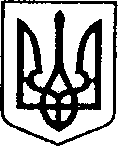   Ніжинська міська радаVІІ скликанняПротокол № 17 засідання постійної депутатської комісії з питань регулювання земельних відносин, архітектури, будівництва та охорони навколишнього середовища26.05.2021 р.                                                      Мала зала Головуючий: Глотко В.В.Присутні члени комісії:. Градобик В.В.,  Радченко В.М.,   Радченко Н.І., Кубрак В.М.Відсутні члени комісії:   Утенко О.С.,  Івашин В.А.,  Шалай О.В.,              Костікова О.П   Присутні: список додається.СЛУХАЛИ: Глотка В.В., голову комісії , який ознайомив із порядком денним  засідання постійної комісії з питань   регулювання земельних відносин, архітектури, будівництва та охорони навколишнього середовищаВИРІШИЛИ: затвердити у цілому порядок денний засідання постійної комісії з питань регулювання земельних відносин, архітектури, будівництва та охорони навколишнього середовищаГОЛОСУВАЛИ: «за – 5», «проти – 0», «утримався – 0».Порядок денний:1. Про розгляд звернення гр. Зубатіної.2. Про розгляд заяви  голови ОСББ «Мальва».3. Про розгляд заяви директора ПАТ «Чернігівське обласне  ПАС - 17499».4. Про розгляд заяви гр. Дусь Р.І.5. Про надання згоди товариству з обмеженою відповідальністю  «ПАРИТЕТ-К» на реконструкцію частини виробничого корпусу №1 цеху №4 з прибудовою з навісом по вул.  Носівський шлях, 3в, м. Ніжин, Чернігівська область.6. Про включення в перелік земельних ділянок для продажу права оренди на земельних торгах окремими лотами (№365)7. Про внесення в перелік земельних ділянок несільськогосподарського призначення, що підлягають продажу власникам об’єктів нерухомого майна, розміщеного на цих ділянках (№366)8. Про внесення змін в Паспорт міської цільової програми Реалізації повноважень міської ради у галузі земельних відносин на 2021 рік                  (Додаток 39) до рішення Ніжинської міської ради УШ скликання від 24 грудня 2020 року №3-/2020 «Про затвердження бюджетних програм місцевого значення на 2021 рік».9. Про надання дозволу на виготовлення технічної документації із землеустрою, припинення права постійного користування землею юридичним особам.10.  Про внесення змін в додаток № 2 до рішення Ніжинської міської ради VI скликання від 18 серпня 2015 року № 17-70/2015 «Про затвердження Порядку здійснення роздрібної торгівлі через дрібнороздрібну торговельну мережу шляхом використання автомагазинів, автокафе, авторозвозок, автоцистерн». (№342)11. Про надання дозволу на виготовлення проектів землеустрою щодо відведення земельної ділянки у власність та в користування на умовах оренди (№325).12.  Про затвердження технічної документації із землеустрою та надання у приватну власність, в користування на умовах оренди, про затвердження проектів землеустрою щодо відведення земельних ділянок у власність та в користування на умовах оренди  (№326).13. Про надання дозволу на виготовлення технічної документації із землеустрою, про надання дозволу на виготовлення проектів землеустрою, внесення зміни в рішення міської ради (№327).14. Про надання дозволу на виготовлення проектів землеустрою щодо відведення земельних ділянок у власність (№367).15. Про затвердження технічної документації із землеустрою та надання у приватну власність, про затвердження проектів землеустрою щодо відведення земельних ділянок у власність та в користування на умовах оренди (№368).Розгляд питань порядку денного:1. Про розгляд звернення гр. Зубатіної.СЛУХАЛИ: гр. Зубатіну Т., щодо встановлення частки земельної ділянки із спільної часткової власності за адресою: вул. Богуна 47/12.ВИРІШИЛИ: рекомендувати відділу юридично-кадрового забезпечення надати консультацію  гр. Зубатіній Т. у вирішенні даного питання.ГОЛОСУВАЛИ: «за – 5», «проти – 0», «утримався – 0».2. Про розгляд заяви  голови ОСББ «Мальва».СЛУХАЛИ: Дудку С.В., голову ОСББ «Мальва» , щодо відведення у власність земельної ділянки орієнтовною площею 0,95 га для обслуговування багатоквартирного житлового будинку за адресою: в.  Академіка Амосова,10.ВИСТУПИЛИ: Олійник І.В., головний спеціаліст відділу земельних відносин, яка довела до відома присутніх, що ОСББ «Мальва» була замовлена розрахункова схема згідно формули. За результатами розрахункової схеми була визначена земельна ділянка  у розмірі 0,72 га із урахуванням котельні та мережі, але ОСББ «Мальва» звертається із клопотанням збільшення розміру прибудинкової території до 0, 95 га (виділення іще однієї земельної ділянки);Градобик В.В., депутат, з пропозицією розширення спортивного простору за рахунок даної земельної ділянки.Онокало І.А., начальник управління комунального майна та земельних відносин, зазначила  про можливість організації громадського простору на цій ділянці, яка межує із стадіоном;Глушко П.В. з пропозицією створення громадського об’єкту на даній земельній ділянці.ВИРІШИЛИ: 1) ОСББ “Мальва-10” виділити земельну ділянку для  обслуговування багатоквартирного житлового будинку орієнтовною площею 0,72 га за адресою: м. Ніжин, вул. Академіка Амосова,10;2) з метою розширення спортивного простору за рахунок земельної ділянки в районі вул. Академіка Амосова (біля стадіону), рекомендувати директору міського центру «Спорт для всіх» підготувати та подати на громадський бюджет відповідну документацію щодо виділення коштів для облаштування даної території.ГОЛОСУВАЛИ: «за – 5», «проти – 0», «утримався – 0».3. Про розгляд заяви директора ПАТ «Чернігівське обласне               ПАС - 17499».СЛУХАЛИ: Ананко Є.Ф., начальника ПАТ «ЧОПАС-17499»  з проханням зменшення  земельної ділянки орієнтовно до  0,26 га, так як  на сьогоднішній день підприємство збиткове і при зменшенні розміру земельної ділянки зменшиться податок по сплаті за землю.ВИРІШИЛИ: рекомендувати начальнику ПАТ «ЧОПАС-17499» на наступне засідання комісії надати нове викопіювання поділу земельної ділянки із урахуванням схеми організації дорожнього руху.ГОЛОСУВАЛИ: «за – 5», «проти – 0», «утримався – 0».4. Про розгляд заяви гр. Дусь Р.І.СЛУХАЛИ: гр. Дусь Р.І. про надання у власність земельну ділянку для ведення фермерського господарства в розмірі земельної частки (паю) за рахунок земельної ділянки площею 59,3 га.ВИСТУПИЛИ: Процько Я.М., головний спеціаліст відділу земельних відносин, довела до відома присутніх, що на минулій сесії було прийнято рішення про поділ земельної ділянки площею 59,3 га (землі запасу) і на сьогоднішній день це рішення в стадії виконання;Копилова Є.Г., начальник сектора з питань претензійно-позовної роботи та запобігання корупції відділу юридично-кадрового забезпечення, наголосила на необхідності вказати у заяві орієнтовну площу.ВИРІШИЛИ: відмовити.ГОЛОСУВАЛИ: «за – 5», «проти – 0», «утримався – 0».5. Про надання згоди товариству з обмеженою відповідальністю  «ПАРИТЕТ-К» на реконструкцію частини виробничого корпусу №1 цеху №4 з прибудовою з навісом по вул.  Носівський шлях, 3в, м. Ніжин, Чернігівська область.СЛУХАЛИ: Мироненко В.Б., начальника відділу містобудування та архітектури-головний архітектор, яка надала детальне роз’яснення по вищевказаному проекту рішення.ВИРІШИЛИ: рекомендувати сесії Ніжинської міської ради підтримати даний проект рішення .ГОЛОСУВАЛИ: «за – 5», «проти – 0», «утримався – 0».6. Про включення в перелік земельних ділянок для продажу права оренди на земельних торгах окремими лотами (№365)СЛУХАЛИ: Кравцову О.В., головного спеціаліста відділу земельних відносин управління комунального майна та земельних відносин, яка надала роз’яснення по даному проекту рішення.ВИРІШИЛИ: рекомендувати сесії Ніжинської міської ради підтримати даний проект рішення.ГОЛОСУВАЛИ: «за – 5», «проти – 0», «утримався – 0».7. Про внесення в перелік земельних ділянок несільськогосподарського призначення, що підлягають продажу власникам об’єктів нерухомого майна, розміщеного на цих ділянках (№366)СЛУХАЛИ: Кравцову О.В., головного спеціаліста відділу земельних відносин управління комунального майна та земельних відносин, яка надала роз’яснення по даному проекту рішення.ВИРІШИЛИ: направити на доопрацювання до моменту отримання висновку Департаменту культури.ГОЛОСУВАЛИ: «за – 5», «проти – 0», «утримався – 0».8. Про внесення змін в Паспорт міської цільової програми Реалізації повноважень міської ради у галузі земельних відносин на 2021 рік (Додаток 39) до рішення Ніжинської міської ради УШ скликання від 24 грудня 2020 року №3-/2020 «Про затвердження бюджетних програм місцевого значення на 2021 рік».СЛУХАЛИ: Кравцову О.В., головного спеціаліста відділу земельних відносин управління комунального майна та земельних відносин, яка надала роз’яснення по даному проекту рішення.ВИРІШИЛИ: рекомендувати сесії Ніжинської міської ради підтримати даний проект рішення.ГОЛОСУВАЛИ: «за – 5», «проти – 0», «утримався – 0».9. Про надання дозволу на виготовлення технічної документації із землеустрою, припинення права постійного користування землею юридичним особам.СЛУХАЛИ: Олійник І.В., головного спеціаліста відділу земельних відносин управління комунального майна та земельних відносин, яка надала роз’яснення по даному проекту рішення.ВИРІШИЛИ: рекомендувати сесії Ніжинської міської ради підтримати даний проект рішення із внесеними пропозиціями, а саме:п.1 – підтримати;ГОЛОСУВАЛИ: «за – 5», «проти – 0», «утримався – 0».п.2 – підтримати;ГОЛОСУВАЛИ: «за – 5», «проти – 0», «утримався – 0».10.  Про внесення змін в додаток № 2 до рішення Ніжинської міської ради VI скликання від 18 серпня 2015 року № 17-70/2015 «Про затвердження Порядку здійснення роздрібної торгівлі через дрібнороздрібну торговельну мережу шляхом використання автомагазинів, автокафе, авторозвозок, автоцистерн». (№342)СЛУХАЛИ: Шумейко О.М., директора КП « Оренда комунального майна», яка надала роз’яснення щодо внесених змін у  Порядок здійснення роздрібної торгівлі через дрібнороздрібну торговельну мережу шляхом використання автомагазинів, автокафе, авторозвозок, автоцистерн ВИРІШИЛИ: рекомендувати сесії Ніжинської міської ради підтримати даний проект рішення.ГОЛОСУВАЛИ: «за – 5», «проти – 0», «утримався – 0».11. Про надання дозволу на виготовлення проектів землеустрою щодо відведення земельної ділянки у власність та в користування на умовах оренди (№325).СЛУХАЛИ: Процько Я.М., головного спеціаліста відділу земельних відносин управління комунального майна та земельних відносин, яка надала роз’яснення по даному проекту рішення.ВИРІШИЛИ: рекомендувати сесії Ніжинської міської ради підтримати даний проект рішення із внесеними пропозиціями, а саме:п.1 – на доопрацювання;ГОЛОСУВАЛИ: «за – 5», «проти – 0», «утримався – 0».п.2 – на доопрацювання;ГОЛОСУВАЛИ: «за – 5», «проти – 0», «утримався – 0».п.3 – відмова (зауваження архітектури);ГОЛОСУВАЛИ: «за – 5», «проти – 0», «утримався – 0».п.4 – на доопрацювання;ГОЛОСУВАЛИ: «за – 5», «проти – 0», «утримався – 0».п.5 – підтримати;ГОЛОСУВАЛИ: «за – 5», «проти – 0», «утримався – 0».п.6 – підтримати;ГОЛОСУВАЛИ: «за – 5», «проти – 0», «утримався – 0».п.7 – на доопрацювання;ГОЛОСУВАЛИ: «за – 5», «проти – 0», «утримався – 0».п.8 – підтримати(на 10 років);ГОЛОСУВАЛИ: «за – 5», «проти – 0», «утримався – 0».п.9 – на доопрацювання;ГОЛОСУВАЛИ: «за – 5», «проти – 0», «утримався – 0».12.  Про затвердження технічної документації із землеустрою та надання у приватну власність, в користування на умовах оренди, про затвердження проектів землеустрою щодо відведення земельних ділянок у власність та в користування на умовах оренди  (№326).СЛУХАЛИ: Процько Я.М., головного спеціаліста відділу земельних відносин управління комунального майна та земельних відносин, яка надала роз’яснення по даному проекту рішення.ВИРІШИЛИ: рекомендувати сесії Ніжинської міської ради підтримати даний проект рішення із внесеними пропозиціями, а саме:п.1 – на доопрацювання до моменту отримання висновку Департаменту культури;ГОЛОСУВАЛИ: «за – 5», «проти – 0», «утримався – 0».п.2 – зняти з розгляду згідно заяви;ГОЛОСУВАЛИ: «за – 5», «проти – 0», «утримався – 0».п.3 – підтримати;ГОЛОСУВАЛИ: «за – 5», «проти – 0», «утримався – 0».п.4 – підтримати;ГОЛОСУВАЛИ: «за – 5», «проти – 0», «утримався – 0».п.5 – підтримати;ГОЛОСУВАЛИ: «за – 5», «проти – 0», «утримався – 0».п.6 – на доопрацювання до моменту отримання висновку Департаменту культури;ГОЛОСУВАЛИ: «за – 5», «проти – 0», «утримався – 0».п.7 – підтримати;ГОЛОСУВАЛИ: «за – 5», «проти – 0», «утримався – 0».п.8 – підтримати;ГОЛОСУВАЛИ: «за – 5», «проти – 0», «утримався – 0».п.9 – підтримати;ГОЛОСУВАЛИ: «за – 5», «проти – 0», «утримався – 0».п.10 – підтримати;ГОЛОСУВАЛИ: «за – 5», «проти – 0», «утримався – 0».п.11 – підтримати;ГОЛОСУВАЛИ: «за – 5», «проти – 0», «утримався – 0».п.12 – підтримати;ГОЛОСУВАЛИ: «за – 5», «проти – 0», «утримався – 0».п.13 – підтримати;ГОЛОСУВАЛИ: «за – 5», «проти – 0», «утримався – 0».п.14 – підтримати;ГОЛОСУВАЛИ: «за – 5», «проти – 0», «утримався – 0».п.15 – підтримати;ГОЛОСУВАЛИ: «за – 5», «проти – 0», «утримався – 0».п.16 – підтримати;ГОЛОСУВАЛИ: «за – 5», «проти – 0», «утримався – 0».п.17 – підтримати;ГОЛОСУВАЛИ: «за – 5», «проти – 0», «утримався – 0».п.18 – підтримати;ГОЛОСУВАЛИ: «за – 5», «проти – 0», «утримався – 0».п.19 – підтримати;ГОЛОСУВАЛИ: «за – 5», «проти – 0», «утримався – 0».п.20 – підтримати;ГОЛОСУВАЛИ: «за – 5», «проти – 0», «утримався – 0».п.21 – на доопрацювання;ГОЛОСУВАЛИ: «за – 5», «проти – 0», «утримався – 0».п.22 – на доопрацювання;ГОЛОСУВАЛИ: «за – 5», «проти – 0», «утримався – 0».п.23 – підтримати;ГОЛОСУВАЛИ: «за – 5», «проти – 0», «утримався – 0».13. Про надання дозволу на виготовлення технічної документації із землеустрою, про надання дозволу на виготовлення проектів землеустрою, внесення зміни в рішення міської ради (№327).СЛУХАЛИ: Процько Я.М., головного спеціаліста відділу земельних відносин управління комунального майна та земельних відносин, яка надала роз’яснення по даному проекту рішення.ВИРІШИЛИ: рекомендувати сесії Ніжинської міської ради підтримати даний проект рішення із внесеними пропозиціями, а саме:п.1 – підтримати;ГОЛОСУВАЛИ: «за – 5», «проти – 0», «утримався – 0».п.2 – підтримати;ГОЛОСУВАЛИ: «за – 5», «проти – 0», «утримався – 0».п.3 – на доопрацювання (проект водовідведення);ГОЛОСУВАЛИ: «за – 5», «проти – 0», «утримався – 0».п.4 – підтримати;ГОЛОСУВАЛИ: «за – 5», «проти – 0», «утримався – 0».п.5 – на доопрацювання;ГОЛОСУВАЛИ: «за – 5», «проти – 0», «утримався – 0».п.6 – на доопрацювання ;ГОЛОСУВАЛИ: «за – 5», «проти – 0», «утримався – 0».п.7 – підтримати;ГОЛОСУВАЛИ: «за – 5», «проти – 0», «утримався – 0».п.8 – підтримати;ГОЛОСУВАЛИ: «за – 5», «проти – 0», «утримався – 0».п.9 – підтримати;ГОЛОСУВАЛИ: «за – 5», «проти – 0», «утримався – 0».п.10 – підтримати;ГОЛОСУВАЛИ: «за – 5», «проти – 0», «утримався – 0».п.11 – на доопрацювання (0,25 га);ГОЛОСУВАЛИ: «за – 5», «проти – 0», «утримався – 0».п.12 – відмовити;ГОЛОСУВАЛИ: «за – 5», «проти – 0», «утримався – 0».п.13 – відмовити;ГОЛОСУВАЛИ: «за – 5», «проти – 0», «утримався – 0».п.14 – підтримати;ГОЛОСУВАЛИ: «за – 5», «проти – 0», «утримався – 0».п.15 – підтримати;ГОЛОСУВАЛИ: «за – 5», «проти – 0», «утримався – 0».п.16 – підтримати;ГОЛОСУВАЛИ: «за – 5», «проти – 0», «утримався – 0».14. Про надання дозволу на виготовлення проектів землеустрою щодо відведення земельних ділянок у власність (№367).СЛУХАЛИ: Процько Я.М., головного спеціаліста відділу земельних відносин управління комунального майна та земельних відносин, яка надала роз’яснення по даному проекту рішення.ВИРІШИЛИ: рекомендувати сесії Ніжинської міської ради підтримати даний проект рішення із внесеними пропозиціями, а саме:п.1 – підтримати;ГОЛОСУВАЛИ: «за – 5», «проти – 0», «утримався – 0».п.2 – на доопрацювання;ГОЛОСУВАЛИ: «за – 5», «проти – 0», «утримався – 0».п.3 – відмова;ГОЛОСУВАЛИ: «за – 5», «проти – 0», «утримався – 0».п.4 – підтримати;ГОЛОСУВАЛИ: «за – 5», «проти – 0», «утримався – 0».п.5 – підтримати;ГОЛОСУВАЛИ: «за – 5», «проти – 0», «утримався – 0».п.6 – на доопрацювання ;ГОЛОСУВАЛИ: «за – 5», «проти – 0», «утримався – 0».п.7 – відмовити;ГОЛОСУВАЛИ: «за – 5», «проти – 0», «утримався – 0».п.8 – на доопрацювання;ГОЛОСУВАЛИ: «за – 5», «проти – 0», «утримався – 0».п.9 – на доопрацювання;ГОЛОСУВАЛИ: «за – 5», «проти – 0», «утримався – 0».п.10 – на доопрацювання;ГОЛОСУВАЛИ: «за – 5», «проти – 0», «утримався – 0».п.11 – підтримати;ГОЛОСУВАЛИ: «за – 5», «проти – 0», «утримався – 0».п.12 – відмовити;ГОЛОСУВАЛИ: «за – 5», «проти – 0», «утримався – 0».15. Про затвердження технічної документації із землеустрою та надання у приватну власність, про затвердження проектів землеустрою щодо відведення земельних ділянок у власність та в користування на умовах оренди (№368).СЛУХАЛИ: Процько Я.М., головного спеціаліста відділу земельних відносин управління комунального майна та земельних відносин, яка надала роз’яснення по даному проекту рішення.ВИРІШИЛИ: рекомендувати сесії Ніжинської міської ради підтримати даний проект рішення із внесеними пропозиціями, а саме:п.1 – підтримати;ГОЛОСУВАЛИ: «за – 5», «проти – 0», «утримався – 0».п.2 – підтримати;ГОЛОСУВАЛИ: «за – 5», «проти – 0», «утримався – 0».п.3 – підтримати;ГОЛОСУВАЛИ: «за – 5», «проти – 0», «утримався – 0».п.4 – підтримати;ГОЛОСУВАЛИ: «за – 5», «проти – 0», «утримався – 0».п.5 – підтримати;ГОЛОСУВАЛИ: «за – 5», «проти – 0», «утримався – 0».п.6 – підтримати ;ГОЛОСУВАЛИ: «за – 5», «проти – 0», «утримався – 0».п.7 – підтримати;ГОЛОСУВАЛИ: «за – 5», «проти – 0», «утримався – 0».п.8 – підтримати;ГОЛОСУВАЛИ: «за – 5», «проти – 0», «утримався – 0».п.9 – підтримати;ГОЛОСУВАЛИ: «за – 5», «проти – 0», «утримався – 0».п.10 – підтримати;ГОЛОСУВАЛИ: «за – 5», «проти – 0», «утримався – 0».п.11 – підтримати;ГОЛОСУВАЛИ: «за – 5», «проти – 0», «утримався – 0».п.12 – підтримати;ГОЛОСУВАЛИ: «за – 5», «проти – 0», «утримався – 0».п.13 – підтримати;ГОЛОСУВАЛИ: «за – 5», «проти – 0», «утримався – 0».п.14 – підтримати;ГОЛОСУВАЛИ: «за – 5», «проти – 0», «утримався – 0».п.15 – підтримати;ГОЛОСУВАЛИ: «за – 5», «проти – 0», «утримався – 0».Голова комісії			        			   Вячеслав  ГЛОТКОСекретар комісії       					   Наталія  РАДЧЕНКО